Самостоятельная работа по теме:«Логические выражения и логические операции»1 вариант1. Запишите следующее высказывания в виде логических выражений: «Я поеду в деревню к бабушке и, если встречу там друзей, то интересно проведу время»2. Составьте таблицу истинности для выражения AΛ(AvB)↔A3. Докажите, что    = 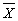 4. Дан фрагмент таблицы истинности. Найдите логическое выражение, по которому она составлялась. 2 вариант1. Запишите следующее высказывания в виде логических выражений: «Неверно, что если солнце светит, то ветер дует только тогда, когда идет дождь»2. Составьте таблицу истинности для выражения (А→)→(АvВ)3. Докажите, что Av=AvB4. Дан фрагмент таблицы истинности. Найдите логическое выражение, по которому она составлялась. 3 вариант1. Запишите следующее высказывания в виде логических выражений: «Если будет светить солнце, то ребята пойдут гулять, и,  если пойдет дождь, то ребята  останутся дома»2. Составьте таблицу истинности для выражения ( ↔ ) v В3. Докажите, что AvAΛB=A4. Дан фрагмент таблицы истинности. Найдите логическое выражение, по которому она составлялась. 4 вариант1. Запишите следующее высказывания в виде логических выражений: «Если учитель на уроке рассказывает интересно, то Маша или Саша не будут смотреть в окно»2. Составьте таблицу истинности для выражения А→(В→( ΛВ))3. Докажите, что    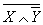 4. Дан фрагмент таблицы истинности. Найдите логическое выражение, по которому она составлялась. 